Hier sind eine Reihe von Verständnisfragen zum Film ...                                       Name:_________________________Chemisches Rechnen by Flipped Classroom - 6:00 minWas versteht man unter der molaren Masse M?Was versteht man unter der Stoffmenge n?Was besagt die Avogadro-Konstante?Berechne die Teilchenzahl der Wassermoleküle einer Stoffportion von m = 72 g Wasser.Berechne die Masse von  n = 10 mol Wasser.                                AKKappenberg
Chemisches Rechnen A50b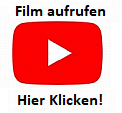 